Formato D10D (Pago de contribuciones al comercio exterior (español, inglés y francés))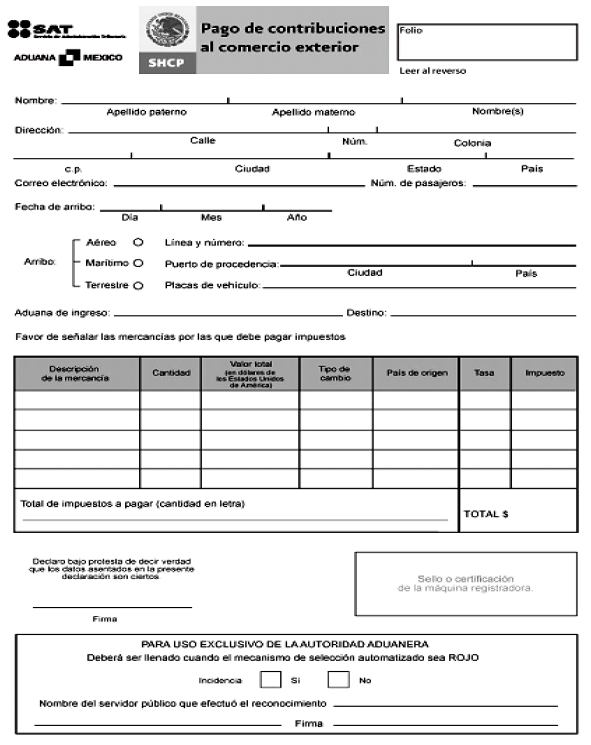 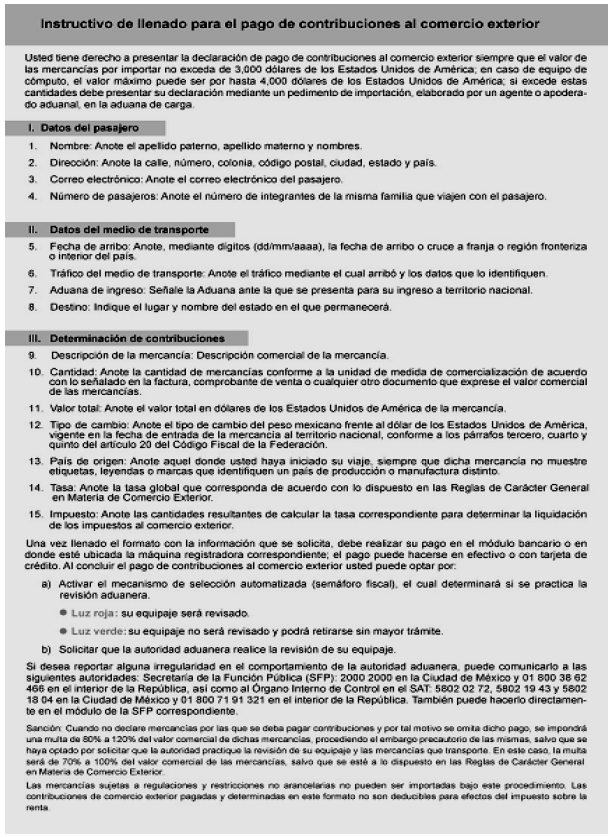 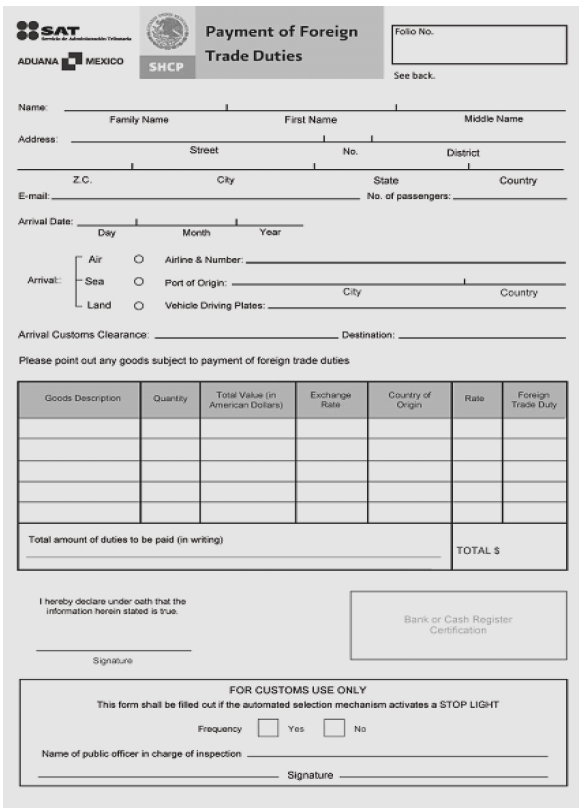 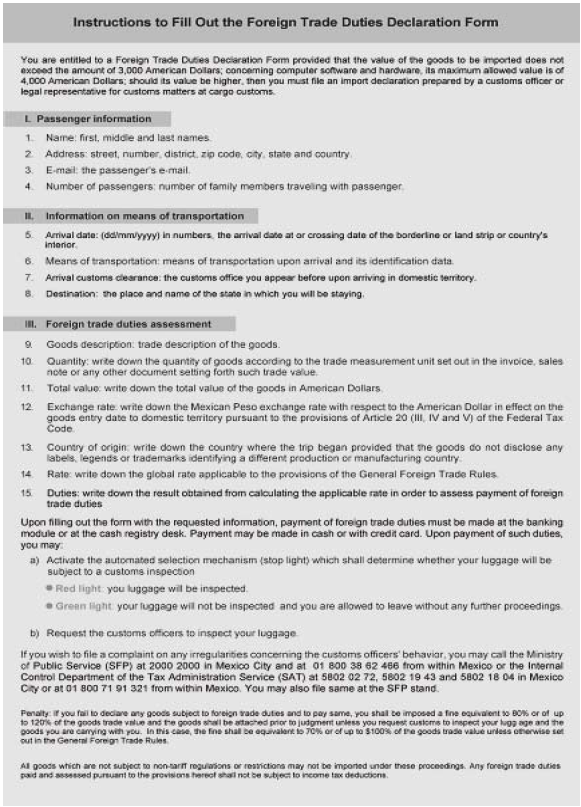 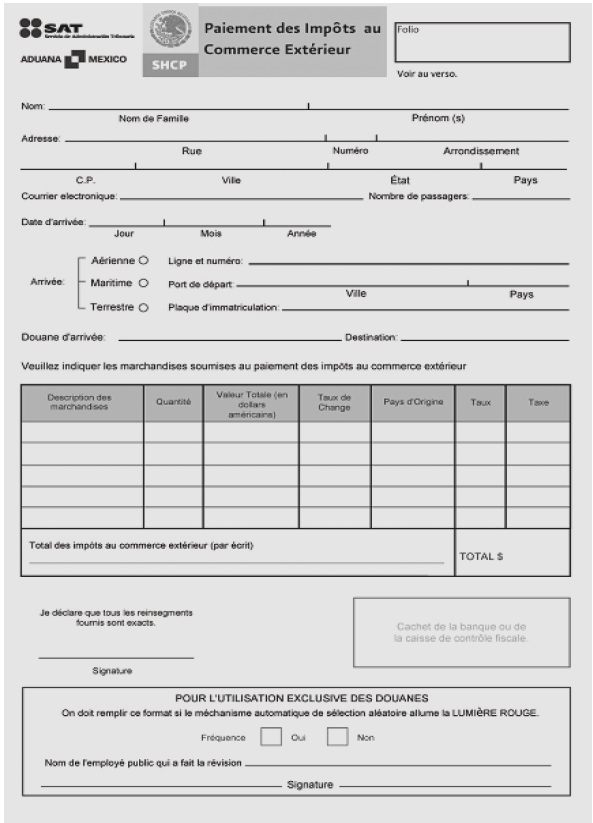 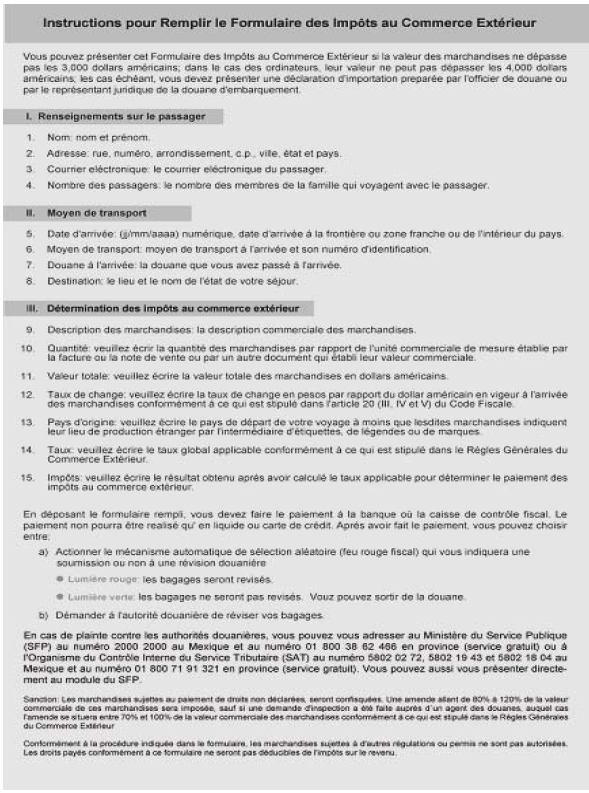 